Karazhekov Mykola IvanovichExperience:Position applied for: Able SeamanDate of birth: 27.09.1975 (age: 42)Citizenship: UkraineResidence permit in Ukraine: NoCountry of residence: UkraineCity of residence: Bilhorod-DnistrovskyyContact Tel. No: +38 (067) 489-58-58E-Mail: kolyan7778@mail.ruU.S. visa: NoE.U. visa: NoUkrainian biometric international passport: Not specifiedDate available from: 20.08.2014English knowledge: GoodMinimum salary: 1600 $ per month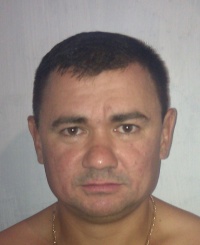 PositionFrom / ToVessel nameVessel typeDWTMEBHPFlagShipownerCrewingAble Seaman18.01.2013-05.10.2013Cypress TrailCar Carrier4244714400NorwayPerrine ASOSMAble Seaman06.04.2012-05.10.2012General GuisanBulk Carrier391619800SwitzerlandOceana Shipping A.G. SwissV.ShipsAble Seaman12.06.2011-20.10.2011Marfret NiolonRo-Ro7395wartsila5920LuxembourgMarseille Fret S.AV.ShipsAble Seaman20.08.2010-08.03.2011MarinRo-Ro5972wartsila5920LuxembourgMarseille Fret S.AV.ShipsAble Seaman09.11.2009-10.05.2010Marfret NiolonRo-Ro7395wartsila5920LuxembourgMarseille Fret S.AV.ShipsAble Seaman10.02.2009-16.08.2009MarinRo-Ro5972wartsila5920LuxembourgMarseille Fret S.AV.ShipsAble Seaman08.04.2008-06.11.2008NordiaRo-Ro7395wartsila5920LuxembourgMarseille Fret S.AV.ShipsOrdinary Seaman15.06.2007-25.01.2008SormiouContainer Ship-LuxembourgMarseille Fret S.AV.ShipsAble Seaman03.05.2006-26.01.2007Alekos N. AgoudimosBulk Carrier-PanamaGAGolden Port odessaAble Seaman10.04.2005-16.11.2005MSC EmiratesContainer Ship-MaltaGAGolden Port odessaAble Seaman14.01.2004-09.10.2004Alekos N. AgoudimosBulk Carrier-MaltaGAGolden Port odessaAble Seaman09.11.2002-10.11.2003Boris DerevyankoTrawler-UkraineAntarktikaAntarktika.odessa